1. Внести изменения в распоряжение администрации муниципального района «Печора» от 16.05.2019г. № 612-р «О подготовке образовательных организаций муниципального района «Печора» к началу нового 2019-2020 учебного года».1.1. Приложение 2 «График приемки муниципальных образовательных организаций МР «Печора» к началу нового 2019-2020 учебного года» к распоряжению изложить в редакции согласно приложению к настоящему распоряжению.2. Настоящее распоряжение вступает в силу со дня принятия и подлежит размещению на официальном сайте администрации муниципального района «Печора».График  приемки муниципальных образовательных организаций МР «Печора» к началу нового 2019-2020 учебного года(Управление образования МР «Печора»)АДМИНИСТРАЦИЯ МУНИЦИПАЛЬНОГО РАЙОНА «ПЕЧОРА»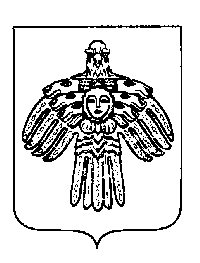 «ПЕЧОРА»  МУНИЦИПАЛЬНÖЙ  РАЙОНСААДМИНИСТРАЦИЯРАСПОРЯЖЕНИЕТШÖКТÖМРАСПОРЯЖЕНИЕТШÖКТÖМРАСПОРЯЖЕНИЕТШÖКТÖМ«  24  »     июля      2019 г.г. Печора, Республика Коми№ 1131-рО внесении изменений в распоряжение администрации муниципального района «Печора» от 16.05.2019г. № 612-р «О подготовке образовательных организаций муниципального района «Печора» к началу нового 2019-2020 учебного годаИ.о. главы муниципального района-руководителя администрации С.П. КислицынПриложение  2 к распоряжению администрации МР «Печора» от «  24  »  июля  2019 г. № 1131-р н\пТип образовательной организации (ОО)Наименование ООПланируемая дата приемки ООФактическая дата приемкиПринято (с замечаниями/без замечаний)примечание1234567Общеобразовательные организацииМОУ «Гимназия № 1»07.08.2019 г.МОУ «СОШ № 2»- 1.здание основной школы2.здание начальной школы 02.08.2019 г.МОУ «СОШ № 3»07.08.2019 г.МОУ «СОШ № 9»07.08.2019 г.МОУ «СОШ № 10»08.08.2019 г.МОУ «СОШ № 49» - 1.здание основной школы 2.здание спортивного зала08.08.2019 г.МОУ «СОШ № 83»- 1.здание основной школы 08.08.2019 г.МОУ «ООШ п. Луговой» - 1.здание основной школы 2.Пришкольный интернат15.08.2019 г.МОУ «СОШ п.Кожва»-1. здание основной школы 2. пришкольный интернат 3. здание начальной школы с. Соколово4. здание НШ-ДС п. Красный Яг 5. здание НШ-ДС п. Кедровый Шор15.08.2019 г.МОУ «СОШ  п. Каджером» - 1.здание основной школы 2.пришкольный интернат п. Каджером3.здание НШ-ДС п. Зеленоборск4.здание НШ-ДС п. Талый14.08.2019 г.МОУ «СОШ с. Приуральское» - 1.здание основной школы 2.здание ДОУ п. Приуральское3.здание ДОУ п. Даниловка13.08.2019 г.МОУ «ООШ п.Чикшино»14.08.2019 г.МОУ «ООШ  № 53 п.Изъяю»15.08.2019 г.МОУ «ООШ п.Набережный»15.08.2019 г.МОУ «НШ-ДС п. Сыня»12.08.2019 г.Дошкольные организацииМАДОУ «Детский сад № 3»02.08.2019 г.МАДОУ «Детский сад № 4»06.08.2019 г.МАДОУ «Детский сад № 11»09.08.2019 г.МАДОУ «Детский сад № 13»02.08.2019 г.МАДОУ «Детский сад № 16»02.08.2019 г.МАДОУ «Детский сад № 17»15.08.2019 г.МАДОУ «Детский сад № 18»09.08.2019 г.МАДОУ «Детский сад № 19»09.08.2019 г.МАДОУ «Детский сад № 22»02.08.2019 г.МАДОУ «Детский сад № 25»09.08.2019 г.МАДОУ «Детский сад № 36»15.08.2019 г.МАДОУ «Детский сад № 83»15.08.2019 г.МАДОУ «Детский сад компенсирующего вида № 35»15.08.2019 г.МДОУ п.Путеец15.08.2019 г.МДОУ п.Луговой15.08.2019 г.МДОУ  п. Кожва15.08.2019 г.МДОУ п. Каджером14.08.2019 г.МДОУ  п. Изъяю15.08.2019 г.МДОУ  п. Озёрный15.08.2019 г.МДОУ  п. Чикшино14.08.2019 г.МДОУ с.Соколово15.08.2019 г.МДОУ  п. Набережный15.08.2019 г.Организации дополнительного образованияОрганизации дополнительного образованияОрганизации дополнительного образованияОрганизации дополнительного образованияОрганизации дополнительного образования      38.Организации дополнительного образованияМОУ ДОД ДДТ г. Печора 07.08.2019 г.